Shawn Wasabi Releases Video Game-Inspired “ANIMAL CROSSING” TRACKIn Celebration of Nintendo Switch ‘Animal Crossing: New Horizons’ LaunchFeaturing Lauded Pop and R&B Artist Sophia BlackListen to “ANIMAL CROSSING” HERECheck out the “ANIMAL CROSSING” Visualizer HERE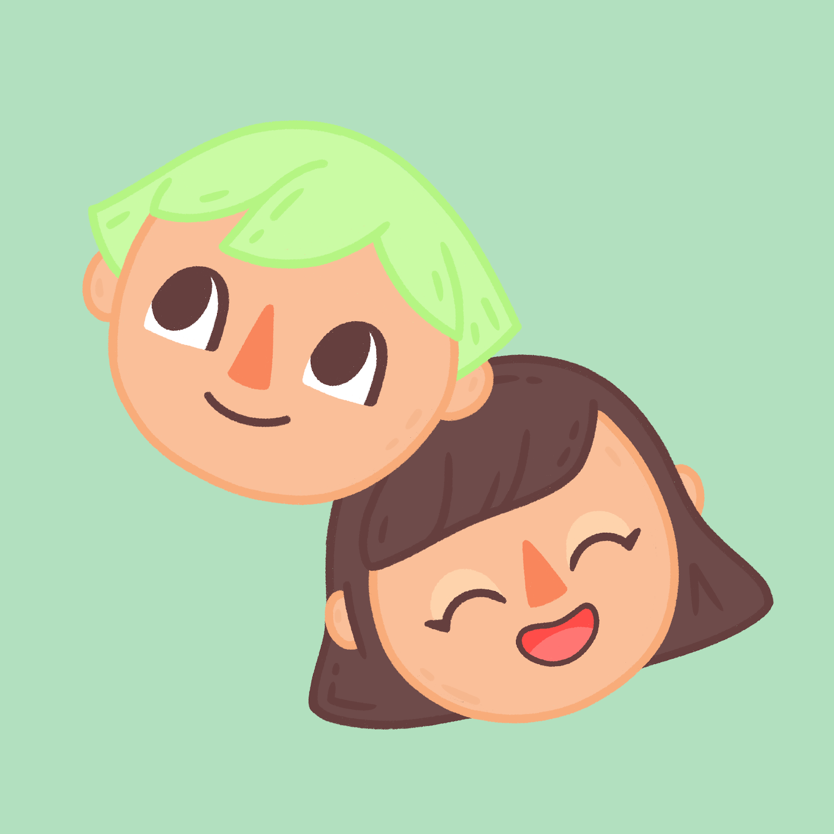 March 20, 2020 (Los Angeles, CA) - As a life-long video game enthusiast and master-controllerist, Shawn Wasabi’s newest track “ANIMAL CROSSING,” is inspired by the interactive Nintendo game of the same name. Featuring pop-infused vocals from hit-maker Sophia Black, the track arrives uncoincidentally on the same day as the debut of ‘Animal Crossing: New Horizons’ for Nintendo Switch. “ANIMAL CROSSING” is a rush of sweet melodies and infectious hooks, transporting listeners into the idyllic paradise that awaits in the game. Incorporating 8-bit sound effects and lyrics that reference in-game relics like, “peaches by the pool,” it’s the perfect soundtrack for any gamer to build their tropical island escape. Whether fans are familiar with the game or not, the sentimental nature of “ANIMAL CROSSING” makes it the love song we all need right now. Listen to “ANIMAL CROSSING” here.“ANIMAL CROSSING” drops just a week after Shawn’s latest original tune “HOME RUN,” a flavorful food-inspired collaboration with Raychel Jay, Hollis and Brandon Colbein. Reminiscent of his prior singles like “SNACK” and “MARBLE TEA,” it’s an appetizing blend of Shawn’s expert electronic production and Facet House co-founder Justin Tranter’s polished pop touch. Listen to “HOME RUN,” here. Last month, Shawn created a Midi-Fighter version of Beethoven’s “Fur Elise” from his own bathroom. The video immediately took off on TikTok, reaching 500k views on the first day. Within 24 hours, former World of Dance competitor & current TikTok sensation BDash discovered the video and used the beat to kick off a dance challenge on the platform. From Twitch to Jessica Alba, it wasn’t long before the impromptu bathroom beat hit the radar of some of the internet’s most influential personalities. Watch here. Connect with Shawn WasabiFacebook | Instagram | Twitter | Spotify | SoundCloud | YouTube###
Press Contacts:Rick Gershon / Warner RecordsRick.Gershon@warnerrecords.comKelsi Ring / INFAMOUS PRkring@infamouspr.com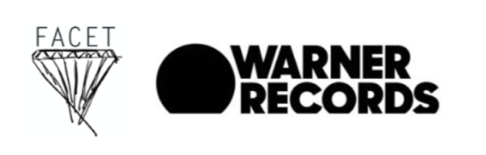 